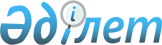 О внесении изменений в решение маслихата района Магжана Жумабаева Северо-Казахстанской области от 30 декабря 2022 года № 21-21 "Об утверждении бюджета Каракогинского сельского округа района Магжана Жумабаева на 2023-2025 годы"Решение маслихата района Магжана Жумабаева Северо-Казахстанской области от 30 октября 2023 года № 7-14
      Маслихат района Магжана Жумабаева Северо-Казахстанской области РЕШИЛ:
      1. Внести в решение маслихата района Магжана Жумабаева Северо-Казахстанской области "Об утверждении бюджета Каракогинского сельского округа района Магжана Жумабаева на 2023-2025 годы" от 30 декабря 2022 года № 21-21 следующие изменения:
      пункт 1 изложить в новой редакции:
       "1. Утвердить бюджет Каракогинского сельского округа района Магжана Жумабаева на 2023-2025 годы согласно приложениям 1, 2 и 3 к настоящему решению соответственно, в том числе на 2023 год в следующих объемах:
      1) доходы – 330 563,6 тысяч тенге:
      налоговые поступления – 5 556,0 тысяч тенге;
      неналоговые поступления – 0,0 тысяч тенге;
      поступления от продажи основного капитала – 0,0 тысяч тенге;
      поступления трансфертов – 325 007,6 тысяч тенге;
      2) затраты – 330 753,6 тысяч тенге;
      3) чистое бюджетное кредитование – 0,0 тысяч тенге:
      бюджетные кредиты – 0,0 тысяч тенге;
      погашение бюджетных кредитов – 0,0 тысяч тенге;
      4) сальдо по операциям с финансовыми активами – 0,0 тысяч тенге:
      приобретение финансовых активов – 0,0 тысяч тенге;
      поступления от продажи финансовых активов государства – 0,0 тысяч тенге;
      5) дефицит (профицит) бюджета – -190,0 тысяч тенге;
      6) финансирование дефицита (использование профицита) бюджета – 190,0 тысяч тенге:
      поступление займов – 0,0 тысяч тенге;
      погашение займов – 0,0 тысяч тенге;
      используемые остатки бюджетных средств – 190,0 тысяч тенге.";
      приложение 1 к указанному решению изложить в новой редакции согласно приложению к настоящему решению.
      2. Настоящее решение вводится в действие с 1 января 2023 года. Бюджет Каракогинского сельского округа района Магжана Жумабаева на 2023 год
					© 2012. РГП на ПХВ «Институт законодательства и правовой информации Республики Казахстан» Министерства юстиции Республики Казахстан
				
      Председатель маслихата района Магжана Жумабаева 

А.Рахметова
Приложениек решению маслихатарайона Магжана ЖумабаеваСеверо-Казахстанской областиот 30 октября 2023 года № 7-14Приложение 1к решению маслихатарайона Магжана ЖумабаеваСеверо-Казахстанской областиот 30 декабря 2022 года № 21-21
Наименование
Сумма,
тысяч тенге
Категория
Категория
Категория
Категория
Категория
Сумма,
тысяч тенге
Класс
Класс
Класс
Класс
Сумма,
тысяч тенге
Подкласс 
Подкласс 
Сумма,
тысяч тенге
Доходы
330 563,6
1
Налоговые поступления
5 556,0
01
01
Подоходный налог
585,4
2
Индивидуальный подоходный налог
585,4
04
04
Налоги на собственность
4 931,1
1
Hалоги на имущество
347,7
3
Земельный налог
136,4
4
Hалог на транспортные средства
4 447,0
05
05
Внутренние налоги на товары, работы и услуги
39,5
3
Поступления за использование природных и других ресурсов
39,5
2
Неналоговые поступления
0,0
3
Поступления от продажи основного капитала
0,0
03
03
Продажа земли и нематериальных активов
0,0
1
Продажа земли
0,0
2
Продажа нематериальных активов
0,0
4
Поступления трансфертов
325 007,6
02
02
Трансферты из вышестоящих органов государственного управления
325 007,6
3
Трансферты из районного (города областного значения) бюджета
325 007,6
Наименование
Сумма,
тысяч тенге
Функциональная группа 
Функциональная группа 
Функциональная группа 
Функциональная группа 
Функциональная группа 
Сумма,
тысяч тенге
Функциональная подгруппа
Функциональная подгруппа
Функциональная подгруппа
Функциональная подгруппа
Сумма,
тысяч тенге
Администратор бюджетных программ
Администратор бюджетных программ
Администратор бюджетных программ
Сумма,
тысяч тенге
Программа
Программа
Сумма,
тысяч тенге
Затраты 
330 753,6
01
Государственные услуги общего характера
30 112,4
1
Представительные, исполнительные и другие органы, выполняющие общие функции государственного управления
30 112,4
124
Аппарат акима города районного значения, села, поселка, сельского округа
30 112,4
001
Услуги по обеспечению деятельности акима города районного значения, села, поселка, сельского округа
29 880,5
022
Капитальные расходы государственного органа
231,9
07
Жилищно-коммунальное хозяйство
49 456,7
2
Коммунальное хозяйство
36 473,9
124
Аппарат акима города районного значения, села, поселка, сельского округа
36 473,9
014
Организация водоснабжения населенных пунктов
36 473,9
3
Благоустройство населенных пунктов
12 982,8
124
Аппарат акима города районного значения, села, поселка, сельского округа
12 982,8
008
Освещение улиц в населенных пунктах
10 745,5
011
Благоустройство и озеленение населенных пунктов
2 237,3
12
Транспорт и коммуникации
600,0
1
Автомобильный транспорт
600,0
124
Аппарат акима города районного значения, села, поселка, сельского округа
600,0
045
Капитальный и средний ремонт автомобильных дорог в городах районного значения, селах, поселках, сельских округах
600,0
13
Прочие
250 584,0
9
Прочие
250 584,0
124
Аппарат акима города районного значения, села, поселка, сельского округа
250 584,0
057
Реализация мероприятий по социальной и инженерной инфраструктуре в сельских населенных пунктах в рамках проекта "Ауыл-Ел бесігі"
250 584,0
15
Трансферты
0,5
1
Трансферты
0,5
124
Аппарат акима города районного значения, села, поселка, сельского округа
0,5
048
Возврат неиспользованных (недоиспользованных) целевых трансфертов
0,5
Чистое бюджетное кредитование
0,0
Бюджетные кредиты 
0,0
Погашение бюджетных кредитов
0,0
Сальдо по операциям с финансовыми активами
0,0
Приобретение финансовых активов
0,0
Поступление от продажи финансовых активов государства
0,0
Дефицит (Профицит) бюджета
-190,0
Финансирование дефицита (использование профицита ) бюджета 
190,0
Поступление займов
0,0
Погашение займов
0,0
Наименование
Сумма,
тысяч тенге
Категория
Категория
Категория
Категория
Категория
Сумма,
тысяч тенге
Класс
Класс
Класс
Класс
Сумма,
тысяч тенге
Подкласс 
Подкласс 
Сумма,
тысяч тенге
8
Используемые остатки бюджетных средств
190,0
1
1
Остатки бюджетных средств
190,0
1
Свободные остатки бюджетных средств
190,0